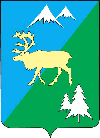 П О С Т А Н О В Л Е Н И ЕАДМИНИСТРАЦИИ БЫСТРИНСКОГО МУНИЦИПАЛЬНОГО РАЙОНА684350, Камчатский край, Быстринскийрайон, с. Эссо, ул. Терешковой, 1, тел/факс 21-330www.bmr-kamchatka.ru admesso@yandex.ruот 31 августа 2022 года   №305В целях приведения названия муниципальной программы в соответствии с пунктами 29, 30 «Положения о системе управления государственными программами Российской Федерации», утвержденного  постановлением Правительства Российской Федерации от 26 мая 2021 года №786, распоряжением Правительства Российской Федерации от 11.11.2010 №1950-р «О перечне государственных программ Российской Федерации», руководствуясь  частью 6 статьи 33 Устава Быстринского муниципального района,ПОСТАНОВЛЯЮ:1. Внести изменение в наименование муниципальной программы, утвержденной постановлением администрации Быстринского муниципального района от 24.05.2019 №207, изложив его в следующей редакции: «Устойчивое развитие коренных малочисленных народов Севера, Сибири и Дальнего Востока Российской Федерации, проживающих в Быстринском муниципальном районе». 2. Настоящее постановление вступает в силу после его официального обнародования и распространяется на правоотношения, возникшие с 01.01.2022 года.__________________________________________________________________Разослано: дело, фин.отдел, Коерковой А.Г., библиотека с.Эссо, библиотека с.Анавгай, прокуратура, официальный сайт БМР3.  Контроль за исполнением настоящего постановления возложить назаместителя главы администрации Быстринского муниципального района по общим вопросам (социального развития, культуре и спорту, молодежной политике, КМНС и другим социально значимым вопросам). Врио главы Быстринскогомуниципального района 					                    А.В.ПрокинаО внесении изменений в постановление администрации Быстринского муниципального района от 04.09.2019  №320 «Об утверждении муниципальной программы «Поддержка коренных малочисленных народов Севера, проживающих в Быстринском муниципальном районе, на 2019-2021 годы» 